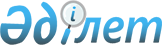 О внесении изменений и дополнений в решение маслихата Есильского района Северо-Казахстанской области от 30 декабря 2022 года № 26/304 "Об утверждении бюджета Николаевского сельского округа Есильского района Северо-Казахстанской области на 2023-2025 годы"Решение маслихата Есильского района Северо-Казахстанской области от 14 апреля 2023 года № 3/22
      Маслихат Есильского района Северо-Казахстанской области РЕШИЛ:
      1. Внести в решение маслихата Есильского района Северо-Казахстанской области "Об утверждении бюджета Николаевского сельского округа Есильского района Северо-Казахстанской области на 2023-2025 годы" от 30 декабря 2022 года № 26/304 следующие изменения и дополнения:
      пункт 1 изложить в новой редакции:
       "1. Утвердить бюджет Николаевского сельского округа Есильского района Северо-Казахстанской области на 2023-2025 годы согласно приложениям 1, 2, 3 соответственно, в том числе на 2023 год в следующих объемах:
      1) доходы - 33 209 тысяч тенге:
      налоговые поступления - 5 934 тысяч тенге;
      неналоговые поступления - 0 тысяч тенге;
      поступления от продажи основного капитала - 2 352 тысяч тенге;
      поступления трансфертов - 24 923 тысяч тенге;
      2) затраты - 34 244,4 тысяч тенге;
      3) чистое бюджетное кредитование - 0 тысяч тенге:
      бюджетные кредиты - 0 тысяч тенге;
      погашение бюджетных кредитов - 0 тысяч тенге;
      4) сальдо по операциям с финансовыми активами - 0 тысяч тенге:
      приобретение финансовых активов - 0 тысяч тенге;
      поступления от продажи финансовых активов государства - 0 тысяч тенге;
      5) дефицит (профицит) бюджета - - 1 035,4 тысяч тенге;
      6) финансирование дефицита (использование профицита) бюджета - 1 035,4 тысяч тенге:
      поступление займов - 0 тысяч тенге;
      погашение займов - 0 тысяч тенге;
      используемые остатки бюджетных средств - 1 035,4 тысяч тенге.";
      дополнить пунктом 1-1 следующего содержания:
       "1-1. Предусмотреть в расходах бюджета Николаевского сельского округа за счет свободных остатков бюджетных средств, сложившихся на начало финансового года возврат неиспользованных целевых трансфертов выделенных в 2022 финансовом году из областного бюджета в сумме 0,3 тысяч тенге, согласно приложению 4.";
      дополнить пунктом 1-2 следующего содержания:
       "1-2. Предусмотреть в бюджете Николаевского сельского округа расходы за счет свободных остатков бюджетных средств, сложивщихся на начало финансового года, согласно приложению 4.";
      пункт 4 изложить в новой редакции:
       "4. Предусмотреть в бюджете Николаевского сельского округа Есильского района Северо-Казахстанской области на 2023 год объемы целевых трансфертов выделенных из районного бюджета, в том числе:
      на фонд оплаты труда;
      на освещение улиц в населенных пунктах;
      на приобретение автотранспортного средства.
      Распределение указанных целевых трансфертов из районного бюджета определяется решением акима Николаевского сельского округа Есильского района Северо-Казахстанской области "О реализации решения маслихата Есильского района "Об утверждении бюджета Николаевского сельского округа Есильского района Северо-Казахстанской области на 2023-2025 годы.";
      приложение 1 к указанному решению изложить в новой редакции согласно приложению 1 к настоящему решению;
      дополнить указанное решение приложением 4 согласно приложению 2 к настоящему решению.
      2. Настоящее решение вводится в действие с 1 января 2023 года. Бюджет Николаевского сельского округа Есильского района Северо-Казахстанской области на 2023 год Направление свободных остатков бюджетных средств, сложивщихся на 1 января 2023 года
					© 2012. РГП на ПХВ «Институт законодательства и правовой информации Республики Казахстан» Министерства юстиции Республики Казахстан
				
      Председатель маслихата Есильского района Северо-Казахстанской области 

Е. Туткушев
Приложение 1к решению маслихатаЕсильского районаСеверо-Казахстанской областиот 14 апреля 2023 года № 3/23Приложение 1к решению маслихатаЕсильского районаСеверо-Казахстанской областиот 30 декабря 2022 года № 26/304
Категория
Класс
подкласс
Наименование
Сумма (тысяч тенге)
1) Доходы
33 209
1
Налоговые поступления
5 934
04
Налоги на собственность
5 900
1
Налог на имущество
820
3
Земельный налог
380
4
Налог на транспортные средства
4 700
05
Внутренние налоги на товары, работы и услуги
34
3
Поступления за неиспользование природных и других ресуров
34
3
Поступления от продажи основного капитала
2 352
03
Продажа земли и нематериальных активов
2 352
1
Продажа земли
2 352
4
Поступление трансфертов
24 923
02
Трансферты из вышестоящих органов государственного управления
24 923
3
Трансферты из районного (города областного значения) бюджета
24 923
Функцио-нальная группа
Админи-стратор бюджетных программ
Прог-рамма
Наименование
Сумма (тысяч тенге)
2) Затраты
34 244,4
01
Государственные услуги общего характера
32 209
124
Аппарат акима города районного значения, села, поселка, сельского округа
32 209
001
Услуги по обеспечению деятельности акима города районного значения, села, поселка, сельского округа
25 219
022
Капитальные расходы государственного органа
6 990
07
Жилищно-коммунальное хозяйство
2 035,1
124
Аппарат акима города районного значения, села, поселка, сельского округа
2 035,1
008
Освещение улиц в населенных пунктах
2 035,1
15
Трансферты
0,3
124
Аппарат акима города районного значения, села, поселка, сельского округа
0,3
048
Возврат неиспользованных (недоиспользованных) целевых трансфертов
0,3
3)Чистое бюджетное кредитование
0
Бюджетные кредиты
0
Погашение бюджетных кредитов
0
4) Сальдо по операциям с финансовыми активами
0
Приобретение финансовых активов
0
Поступления от продажи финансовых активов государства
0
5) Дефицит (профицит) бюджета
- 1 035,4
6) Финансирование дефицита (использование профицита) бюджета
1 035,4
7
Поступления займов
0
16
Погашение займов
0
Категория
Класс
подкласс
Наименование
Сумма (тысяч тенге)
8
Используемые остатки бюджетных средств
1 035,4
01
Остатки бюджетных средств
1 035,4 
1
Свободные остатки бюджетных средств
1 035,4Приложение 2к решению маслихатаЕсильского районаСеверо-Казахстанской областиот 14 апреля 2023 года № 3/23Приложение 4к решению маслихатаЕсильского районаСеверо-Казахстанской областиот 30 декабря 2022 года № 26/304
Функцио-нальная группа
Админи-стратор бюджетных программ
Прог-рамма
Наименование
Сумма (тысяч тенге)
1
Государственные услуги общего характера
700
124
Аппарат акима района (города областного значения)
700
001
Услуги по обеспечению деятельности акима города районного значения, села, поселка, сельского округа
700
7
Жилищно-коммунальное хозяйство
335,1
124
Аппарат акима районного значения, села, поселка, сельского округа
335,1
008
Освещение улиц в населенных пунктах
335,1
15
Трансферты
0,3
124
Аппарат акима районного значения, села, поселка, сельского округа
0,3
048
Возврат неиспользованных (недоиспользованных) целевых трансфертов
0,3
Итого:
1 035,4